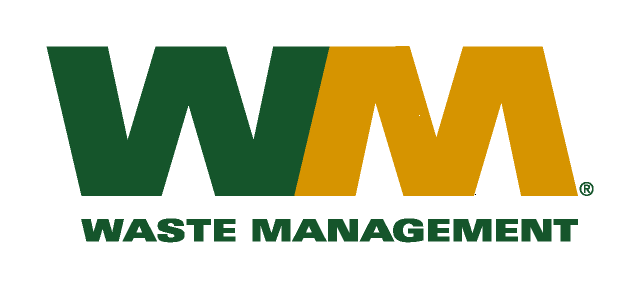 VIA EMAILJune 24, 2015Washington Utilities and Transportation CommissionChandler Plaza Building1300 S. Evergreen Park Drive SWP.O. Box 47250 Olympia, WA. 98504-7250Subject: Waste Management of Washington, Inc. d/b/a Waste Management – North Sound and Waste Management – Marysville (G-237) TG-151287This letter is to request the Commission remove the filing made in the above-entitled docket that was submitted last week.  The filing is being withdrawn due to the possible government shutdown that may take place on July 1 if the Washington State Legislature has not approved the state operating and capital budgets for the 2015-2017 biennium. The company intends to resubmit the filing as soon as the budgets are approved by the legislature. We therefore respectfully ask the records center to return the all the filing documents.Thank you for your consideration.  If you have any questions or need additional information, please contact me at:Address: 			  			720 4th Avenue, Suite 400, Kirkland, WA 98033Telephone / Fax # / e-mail:	  	(425) 814-7840 / (425) 814-7866 / mweinstein@wm.comRespectfully,	Michael A. WeinsteinSenior Pricing Manager, Pacific Northwest Market Areacc:		Polly McNeill